3. NAPIRENDI PONT: AJKA VÁROS TELEPÜLÉSRENDEZÉSI ESZKÖZEINEK MÓDOSÍTÁSA – IPARI PARK – VÁSÁR UTCA
Tájékoztatom, hogy AJKA Város Önkormányzatának képviselő-testülete a 25/2018. (III. 21.) határozat értelmében hatályos településrendezési eszközeit módosítja az Új Atlantisz Ipari Parkban lévő Vásár utca és Széles-víz közötti területet érintően. A módosítás célja, hogy a telkeken a jelenleginél intenzívebb beépítésre legyen lehetőség. A tömb jelenleg Gksz-2 építési övezetbe (kereskedelmi szolgáltató gazdasági terület) van besorolva a hatályos településrendezési eszközök szerint, ahol a következő paraméterekkel lehet épületet elhelyezni:A módosítást követően 50%-os beépíthetőséggel lehet elhelyezni épületet az építési telkeken, 20%-os minimális zöldfelületi arány biztosítása mellett. A területfelhasználás változatlan marad. A következő szabályozási terv részlet a módosítással érintett területet mutatja (kék szaggatott vonal):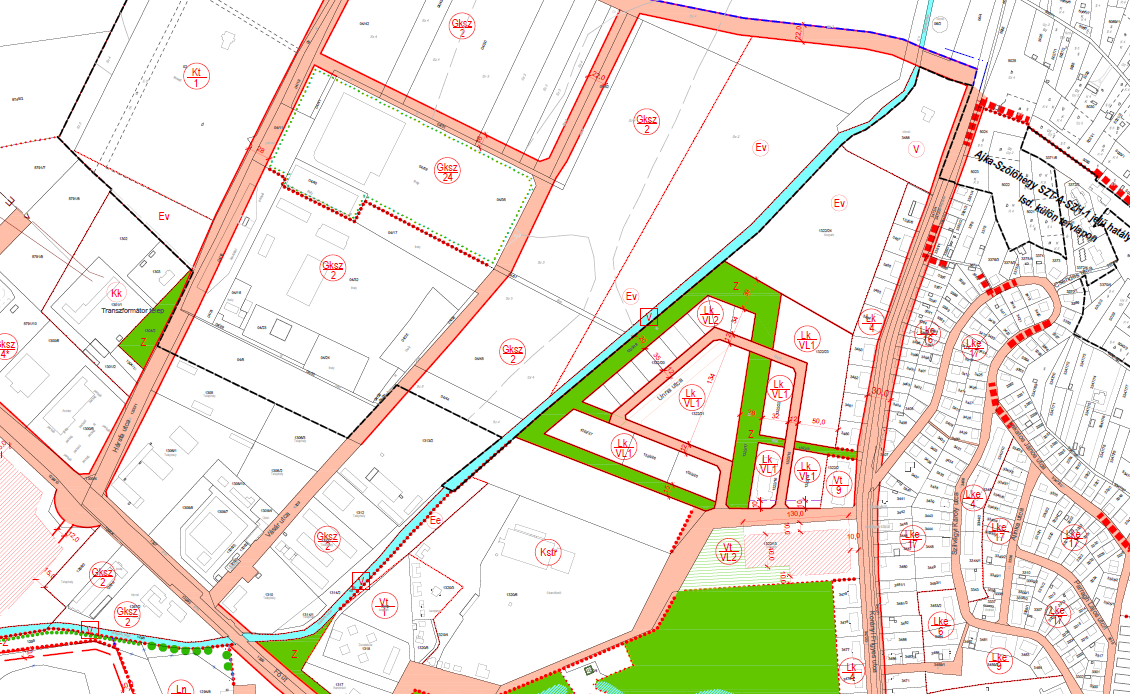 A beruházás megvalósítása érdekében Ajka helyi építési szabályzatról szóló 11/2001. (VII. 02.) Önkormányzati rendelet módosítására van szükség.AZ ÉPÍTÉSI TELEKAZ ÉPÍTÉSI TELEKAZ ÉPÍTÉSI TELEKAZ ÉPÍTÉSI TELEKAZ ÉPÍTÉSI TELEKAZ ÉPÍTÉSI TELEKAZ ÉPÍTÉSI TELEKövezetibeépítésilegnagyobbépületeklegkisebbmax.minimális jele módjabeépítettsége % legnagyobb építmény-magassága (m)területe m2szintter.mutatózöldfelületiaránya %Gksz-2SZ3012,520001,040